Horenie látok so vzdušným kyslíkom.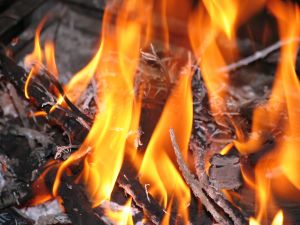 Horenie je prudká chemická reakcia, pri ktorej sa uvoľňuje teplo a svetlo. Horenie je chemický dej.Chemický zápis horenia ( horenie dreva, papiera):C   +    O2     →     CO2uhlík    ±    kyslík     →     oxid uhličitý(uhlík reaguje s kyslíkom pričom vzniká oxid uhličitý )Kyslík je bezfarebná plynná látka.  Bol objavený v roku 1774. Latinský názov oxygenium je odvodený z gréckych slov oxys = kyslý a gennaó = tvorím. Značka kyslíka je O. Kyslík je dôležitou zložkou vzduchu. Človek a rastliny ho potrebujú na dýchanie.Oxid uhličitý CO2  je bezfarebný nedýchatelný plyn. Nie je horľavý, má väčšiu hustotu  ako vzduch a je čiastočne rozpustný vo vode. Vzniká pri dýchaní, kvasení, pri horení látok obsahujúcich uhlík. Jeho nadbytok v ovzduší vyvoláva “prehrievanie” Zeme tzv. skleníkový efekt.3 podmienky horenia:                                                    Prítomnosť horľavej látkyPrítomnosť vzdušného kyslíka                       Zápalná teplotaHorľaviny sú všetky látky, ktoré prudko reagujú so vzdušným kyslíkom.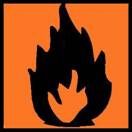 horľavinyHorľaviny :tuhé (koks, čierne uhlie, papier)plynné (zemný plyn, svietiplyn)kvapalné (alkohol, lieh, benzín)Plameň je stĺpec horiacich, väčšinou plynných látok.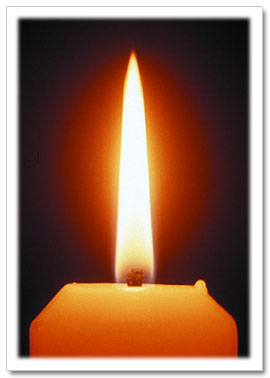 Požiar je nekontrolované horenie. Požiar ohlasujeme na telefónnom čísle 150. Telefónne číslo, ktoré združuje hasičov, záchrannú zdravotnícku službu a políciu je 112.Návrh pokusov /demonštračné/:Výroba kyslíka – rozklad H2O2Do erlenmeyerovej banky dáme manganistan draselný a po kvapkách pridávame peroxid vodíka.Peroxid sa rozkladá na vodu a kyslík.  Do banky vložíme tlejúcu špajlu. Prítomnosť kyslíka spôsobí rozhorenie sa plameňa.Výroba oxidu uhličitého – reakcia CaCO3 s HClDo erlenmeyerovej banky dame uhličitan vápenatý a po kvapkách pridávame kyselinu chlorovodíkovú. Uvoľňuje sa CO2, ktorý dokážeme vložením horiacej špajle do banky. Plameň sa zahasí.